EINDOPDRACHT Periode 2 GRVVWat laat je zien in deze opdracht?Je kunt een verkoopadviesgesprek voeren en van dit gesprek de sterke en de minder sterke punten benoemen.Je maakt gebruik van je gemaakte display om een bijverkoop te doen.Je kunt betalingshandelingen verrichten.Je kunt correct inpakken.Welke competenties laat je zien?Beslissen en activiteiten uitvoerenVerantwoordelijk, ethische en integer handelenCommuniceren en presenteren; zowel verbaal als non-verbaalBeroepshandelingen uitvoeren en vakdeskundigheid toepassenJuiste materialen en middelen inzettenPlanmatig en doelgericht werkenOp de behoefte en verwachtingen van de klant richten en klanten helpenVolgens instructie en geldende procedures werkenPraktijksituatieWat moet je doen?In de deelopdrachten staat wat je voor deze eindopdracht moet doen. Hierin staat precies beschreven wat er van jou wordt verwacht, welke opdracht je thuis moet voorbereiden en welke tijdens de les afgerond moeten worden.  
DEELOPDRACHT 1: VOORBEREIDEN VAN EEN VERKOOPGESPREK Werk in het tweetal van de display die jullie gemaakt hebben. Jullie worden een week later in een 'winkel’ uitgenodigd ( tijdstip ), hier ga je een rollenspel spelen met daarin een verkoopgesprek. Je bent een keer verkopen en ook een keer klant. De volgende fases moeten daarin verwerkt worden.Bereid het verkoopgesprek samen voor. Denk aan  wat er in het verkoopgesprek aan de orde moet komen.Vul het draaiboek! (onderaan)Eisen aan het verkoopgesprek:Ga uit van een “echte” verkoopsituatie Spreek correct Nederlands (spreek met twee woorden)Let op je lichaamshoudingMaak gebruik van verbale en non-verbale communicatieOntvangen van de klant: zorg ervoor dat je de verschillende onderdelen duidelijk laat zien  (spreek de klant aan, begroet de klant en open met een duidelijke openingszin)Advies geven aan de klant ten aanzien van het product: zorg er voor dat de 3 verschillende onderdelen in het gesprek duidelijk te zien zijn (koopwens onderzoeken, advies geven, prijs noemen)Probeer een bijverkoop te doen. Afronden van het verkoopgesprek: Zorg dat je duidelijk laat zien dat je correct terug betaald. Er mag dus niet gepind worden.Laat zien dat je correct kan inpakken.Verleen service aan de klantDEELOPDRACHT 2:DraaiboekEen draaiboek voor een filmscript is een volledige stappenplan waarin elke scene wordt uitgewerkt. Je gaat nu allemaal bedenken wat je wilt laten zien.DEELOPDRACHT 3:In het allerlaatste schema schrijf je alle dialogen op in volgende. Dit vanaf het moment van binnenkomen tot en met weggaan.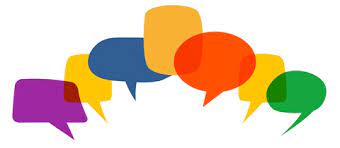 DEELOPDRACHT 4: Je wordt voor de volgende les uitgenodigd om de verkoopgesprekken te laten zien. Als tweetal krijg je een tijdstip ( huiswerk ) en je zorgt dat je er op tijd bent.Er is een ‘winkel’ ingericht. Jullie zetten je display daarbij. Om de beurt laten jullie je verkoopgesprek zien.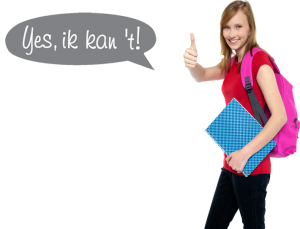 DEELOPDRACHT 5: Vul je het onderstaand beoordelingsformulier in. Je beoordeelt je eigen functioneren in het gesprek. 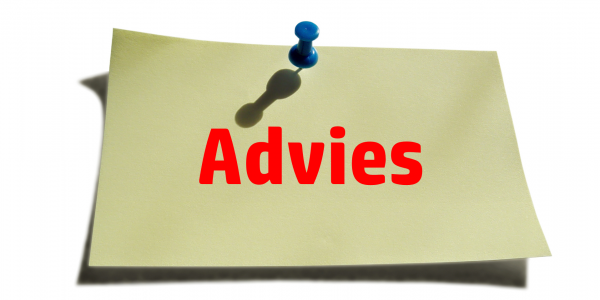 Beoordelingsformulier Een verkoopadviesgesprek voeren (Bij deelopdracht 2)Klanten ontvangenAansprekenBegroetenOpeningszinAdvies gevenKoopwens achterhalenAdvies gevenPrijs benoemenAfrondenAfhandelenBijverkoopAfscheidKlanten ontvangenAansprekenBegroetenOpeningszinAdvies gevenKoopwens achterhalenAdvies gevenPrijs benoemenAfrondenAfhandelenBijverkoopAfscheidwieZegt wat?verkoperGoede middag, kan ik U ergens mee helpen?  BijvoorbeeldklantGoede dag, ik wil graag even rond kijken. BijvoorbeeldNaam verkoopmedewerker: Naam verkoopmedewerker: Naam verkoopmedewerker: Naam verkoopmedewerker: Naam observant: Naam observant: Naam observant: Naam observant: Verkoopsituatie: 1 – 2 – 3 – 4 – 5 – 6 – 7 - 8 (omcirkel)Verkoopsituatie: 1 – 2 – 3 – 4 – 5 – 6 – 7 - 8 (omcirkel)Verkoopsituatie: 1 – 2 – 3 – 4 – 5 – 6 – 7 - 8 (omcirkel)Verkoopsituatie: 1 – 2 – 3 – 4 – 5 – 6 – 7 - 8 (omcirkel)Onderdelen verkoopadviesgesprekOnderdeel aanwezig?Wat ging goed?Wat kan beter?OntvangenAanspreken - instapmomentOntvangenBegroetenOntvangenOpeningszin zeggenAdvies gevenKoopwens onderzoekenAdvies gevenAdvies gevenAdvies gevenPrijs noemenAfrondenAfhandelenAfrondenBij verkoopAfrondenAfrekenen AfrondenInpakken AfrondenService verlenen AfrondenAfscheid nemen